UJI AKTIVITAS ANTIBAKTERI FORMULASI SEDIAAN PASTA GIGI GEL EKSTRAK DAUN SALAM (Syzygium polyanthum (Wight) Walp) TERHADAP Streptococcus mutansSKRIPSIOLEH :HENDRI GUNAWAN NPM. 192114114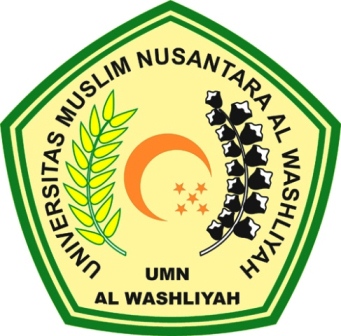 PROGRAM STUDI SARJANA FARMASIFAKULTAS FARMASIUNIVERSITAS MUSLIM NUSANTARA AL-WASHLIYAHMEDAN 2022UJI AKTIVITAS ANTIBAKTERI FORMULASI SEDIAAN PASTA GIGI GEL EKSTRAK DAUN SALAM (Syzygium polyanthum (Wight) Walp) TERHADAP Streptococcus mutansSKRIPSIDiajukan Untuk Melengkapi dan Memenuhi Syarat-Syarat Untuk Memperoleh GelarSarjana Farmasi pada Program Studi Sarjana Farmasi Fakultas FarmasiUniversitas Muslim Nusantara Al WashliyahOLEH:HENDRI GUNAWANNPM. 192114114PROGRAM STUDI SARJANA FARMASIFAKULTAS FARMASIUNIVERSITAS MUSLIM NUSANTARA AL-WASHLIYAHMEDAN2022